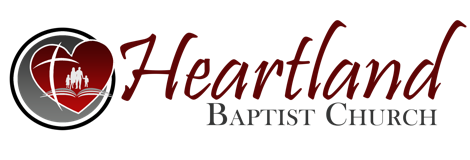 ANGELOLOGY PT 16DEVILS, __________, EVIL SPIRITS, _________ __________ - MATTHEW 25:41Our goal is to stay within the bounds of Holy Scripture when looking at the unseen world of ____________.  Much about Satan’s _________ is unknown but we can garner enough from the Word of God to give the believer enough ______________ to stand for the Lord.  I.  THE _____________ OF DEVILS - There is approximately 80 ____________ to devils or evil spirits in the Bible.     A. AS SEEN IN THE _____ ____________:  Lev 20:6,27; Deut 32:17.   B. AS ACKNOWLEDGED BY __________:  Mt 12:27,28.  The __________ was possessed by devils - Mk 5:9,12-16.  The Lord Jesus certainly knew they _________ and He gave His Apostles __________ to cast them out - Mk 16:17.     C. AS RECOGNIZED BY THE LORD’S _________:  That first Church _____________ them - Lk 9:1.    D. AS SEEN IN THE ______ ______________:  1 Cor 10:20,21; 1 Tim 4:1; Jas 2:19. II.  THE _____________ OF DEVILS    A. WHAT THEY ARE _____:       1. Superstitious designations for _________ ___________.       2. Spirits of __________ wicked men.     3. ____________ spirits of some pre-Adamic _____________.     B. WHAT THEY ARE:       1. ________ _________ - Lk 9:38-42.      2. They are ___________ - Mk 5:9.       3. There seems to be _____ ________ of fallen angels: Those that do their work in helping the Devil and those which are ________ - 2 Pt 2:4; Jude 6.       4. Note the ___________ in Acts 23:8,9.     C. THE _________ OF DEMONS:  There are those who believe the “_________” of Gen 6:4 were the __________ of wicked angels and women thus _____________ for the origin of demons.  They hold that the “sons of God” were the _________ “which kept not their first estate.”  This intermarriage produced a _________________ race (Nephilim) which brought about the ________ of Noah’s day.  Another view is that the Sons of God were of the line of _______ and the “daughters of men” were from ______ being part of Satan’s plan to destroy the seed of the ________ - Gen 3:15.